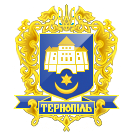 Тернопільська міська рада сьомого скликанняПротокол № 56засідання виконавчого комітету міської ради05.08.2020р.				Початок засідання		09.00Місце проведення – «зелена кімната»Присутні на засіданні : С.В.Надал, В.В.Шумада, І.С.Хімейчук, В.В.Стемковський, В.О.Остапчук, Л.О.Бицюра, В.Є.Дідич, П.М.Якимчук, С.М.Осадця.Присутні за допомогою дистанційного (skype) зв’язку: О.М.Туткалюк, В.М.Корнутяк. Відсутні: Б.А.Татарин, О.І.Кузьма, Р.Б.Кошулінський.Кворум є – 11 членів виконавчого комітету. Запрошені: І.М.Чорній, М.П.Зварич, В.Р.Ванат. Засідання проводилось в онлайн режимі та за допомогою дистанційного (skype) зв’язкуГоловуючий: С.В.Надал.Слухали: Про затвердження порядку денного засідання виконавчого комітету:	Всього внесено проектів	11561		Про внесення змін в рішення виконавчого комітету від 16.12.2019р.	О.І.Соколовський		№ 1166 «Про проведення перерахунку»	562	Про усунення порушень у сфері благоустрою	О.І.Соколовський	563	Про надання кімнати в гуртожитку	Т.Г.Басюрська	564	Про надання дозволу на дарування частини квартири, де неповнолітня	Х.В.Білінська		дитина має право користування житловим приміщенням	565	Про погодження укладання договору купівлі-продажу  квартири в 	Х.В.Білінська		користь неповнолітньої дитини	566	Про надання дозволу на дарування частини квартири на ім’я 	Х.В.Білінська		неповнолітньої дитини	567	Про надання дозволу на дарування частин квартири, де  малолітні 	Х.В.Білінська		діти мають право користування житловим приміщенням	568	Про надання дозволу на укладання договору дарування частин 	Х.В.Білінська		квартири на ім’я малолітніх дітей	569	Про надання дозволу на укладання договору купівлі-продажу 	Х.В.Білінська		квартири, автостоянки в користь малолітньої дитини	570	Про надання дозволу на укладання договору дарування частини 	Х.В.Білінська		приміщення на ім’я малолітньої дитини	571	Про надання дозволів на укладання договорів визначення часток, 	Х.В.Білінська		дарування частини квартири, де малолітня дитина має право 		користування житловим приміщеннямГолосування: за – 11, проти – 0, утримались – 0.Вирішили: затвердити  і взяти за основу порядок денний засідання виконавчого комітету.Слухали: Пропозицію включити до порядку денного засідання виконавчого комітету додаткові питання:	Всього внесено проектів	121	    Про  часткове перекриття руху транспорту на вул. І. Репина	О.І.Соколовський2	    Про затвердження висновку служби у справах дітей управління сім’ї,	Х.В.Білінська	      молодіжної політики та захисту дітей про підтвердження місця 	       проживання дитини, …, 10.06.2008р.н., для її тимчасового виїзду	       за межі України3     	Про затвердження висновку служби у справах дітей управління сім’ї,	Х.В.Білінська	      молодіжної політики та захисту дітей про підтвердження місця	      проживання дитини, …, 16.04.2010р.н., для її тимчасового виїзду        за межі України4	    Про затвердження висновку служби у справах дітей управління сім’ї,	Х.В.Білінська	      молодіжної політики та захисту дітей про підтвердження місця	      проживання дитини, …, 14.12.2012р.н., для її тимчасового виїзду	      за межі України5    	Про затвердження висновку служби у справах дітей управління сім’ї,	Х.В.Білінська	      молодіжної політики та захисту дітей про підтвердження місця	      проживання дитини, …, 17.06.2004 р.н., для її тимчасового виїзду	      за межі України6	    Про надання дозволу на укладання договору про припинення права	Х.В.Білінська	       на аліменти на утримання малолітньої дитини7	    Про надання дозволу на укладання договору визначення часток 	Х.В.Білінська	      квартири, де малолітня дитина має право користування житловим 	      приміщенням8	    Про затвердження протоколу засідання комісії з вибору інвестора	Ю.П.Дейнека9	    Про виділення коштів	Ю.П.Дейнека10	  Про внесення змін в рішення виконавчого комітету від 29.08.2019р. №834	О.П.Вітрук	      «Про затвердження маршрутів громадського транспорту загального	      користування в м. Тернополі»11 	 Про спрямування коштів	С.С.Козелко	  12	   Про внесення змін до рішення виконавчого комітету від 29.01.2014 року          № 82 «Про укладення договору»						              С.С.КозелкоІнформував: С.В.Надал.Голосування: за – 11, проти – 0, утримались – 0.Вирішили: включити додаткові питання до порядку денного засідання виконавчого комітету.Слухали: Про затвердження порядку денного засідання виконавчого комітету у кількості 23 питань в цілому.Інформував: С.В.Надал.Голосування: за – 11, проти – 0, утримались – 0.Вирішили: затвердити порядок денний засідання виконавчого комітету в цілому.Слухали: Про внесення змін в рішення виконавчого комітету від 16.12.2019р. № 1166 «Про проведення перерахунку».Доповідав: В.В.Стемковський.Голосування: за – 11, проти – 0, утримались – 0.Вирішили: рішення №561 додається.Слухали: Про усунення порушень у сфері благоустрою.Доповідав: В.В.Стемковський.Виступив: С.В.Надал.Голосування: за – 11, проти – 0, утримались – 0.Вирішили: рішення №562 додається.Слухали: Про часткове перекриття руху транспорту на вул. І. Репина.Доповідав: В.В.Стемковський.Голосування: за – 11, проти – 0, утримались – 0.Вирішили: рішення №572 додається.Слухали: Про надання кімнати в гуртожитку.Доповідала: В.О.Остапчук.Голосування: за – 11, проти – 0, утримались – 0.Вирішили: рішення №563 додається.Слухали: Про надання дозволу на дарування частини квартири, де неповнолітня дитина має право користування житловим приміщенням.Доповідав: Л.О.Бицюра.Голосування: за – 11, проти – 0, утримались – 0.Вирішили: рішення №564 додається.Слухали: Про погодження укладання договору купівлі-продажу квартири в користь неповнолітньої дитини.Доповідав: Л.О.Бицюра.Голосування: за – 11, проти – 0, утримались – 0.Вирішили: рішення №565 додається.Слухали: Про надання дозволу на дарування частини квартири на ім’я неповнолітньої дитини.Доповідав: Л.О.Бицюра.Голосування: за – 11, проти – 0, утримались – 0.Вирішили: рішення №566 додається.Слухали: Про надання дозволу на дарування частин квартири, де малолітні діти мають право користування житловим приміщенням.Доповідав: Л.О.Бицюра.Голосування: за – 11, проти – 0, утримались – 0.Вирішили: рішення №567 додається.Слухали: Про надання дозволу на укладання договору дарування частин квартири на ім’я малолітніх дітей.Доповідав: Л.О.Бицюра.Голосування: за – 11, проти – 0, утримались – 0.Вирішили: рішення №568 додається.Слухали: Про надання дозволу на укладання договору купівлі-продажу квартири, автостоянки в користь малолітньої дитини.Доповідав: Л.О.Бицюра.Голосування: за – 11, проти – 0, утримались – 0.Вирішили: рішення №569 додається.Слухали: Про надання дозволу на укладання договору дарування частини приміщення на ім’я малолітньої дитини.Доповідав: Л.О.Бицюра.Голосування: за – 11, проти – 0, утримались – 0.Вирішили: рішення №570 додається.Слухали: Про надання дозволів на укладання договорів визначення часток, дарування частини квартири, де малолітня дитина має право користування житловим приміщенням.Доповідав: Л.О.Бицюра.Голосування: за – 11, проти – 0, утримались – 0.Вирішили: рішення №571 додається.Слухали: Про затвердження висновку служби у справах дітей управління сім’ї, молодіжної політики та захисту дітей про підтвердження місця проживання дитини, …,10.06.2008р.н., для її тимчасового виїзду за межі України.Доповідав: Л.О.Бицюра.Голосування: за – 11, проти – 0, утримались – 0.Вирішили: рішення №573 додається.Слухали: Про затвердження висновку служби у справах дітей управління сім’ї, молодіжної політики та захисту дітей про підтвердження місця проживання дитини, …, 16.04.2010р.н., для її тимчасового виїзду за межі України.Доповідав: Л.О.Бицюра.Голосування: за – 11, проти – 0, утримались – 0.Вирішили: рішення №574 додається.Слухали: Про затвердження висновку служби у справах дітей управління сім’ї, молодіжної політики та захисту дітей про підтвердження місця проживання дитини, …, 14.12.2012р.н., для її тимчасового виїзду за межі України.Доповідав: Л.О.Бицюра.Голосування: за – 11, проти – 0, утримались – 0.Вирішили: рішення №575 додається.Слухали: Про затвердження висновку служби у справах дітей управління сім’ї, молодіжної політики та захисту дітей про підтвердження місця проживання дитини, …, 17.06.2004 р.н., для її тимчасового виїзду за межі України.Доповідав: Л.О.Бицюра.Голосування: за – 11, проти – 0, утримались – 0.Вирішили: рішення №576 додається.Слухали: Про надання дозволу на укладання договору про припинення права на аліменти на утримання малолітньої дитини.Доповідав: Л.О.Бицюра.Виступив: С.В.Надал.Голосування: за – 11, проти – 0, утримались – 0.Вирішили: рішення №577 додається.Слухали: Про надання дозволу на укладання договору визначення часток квартири, де малолітня дитина має право користування житловим приміщенням.Доповідав: Л.О.Бицюра.Голосування: за – 11, проти – 0, утримались – 0.Вирішили: рішення №578 додається.Слухали: Про затвердження протоколу засідання комісії з вибору інвестора.Доповідав: В.Є.Дідич.Голосування: за – 11, проти – 0, утримались – 0.Вирішили: рішення №579 додається.Слухали: Про виділення коштів.Доповідав: В.Є.Дідич.Голосування: за – 11, проти – 0, утримались – 0.Вирішили: рішення №580 додається.Слухали: Про внесення змін в рішення виконавчого комітету від 29.08.2019р. №834 «Про затвердження маршрутів громадського транспорту загального користування в м. Тернополі».Доповідав: В.Є.Дідич.Голосування: за – 11, проти – 0, утримались – 0.Вирішили: рішення №581 додається.Слухали: Про спрямування коштів.Доповідав: Л.О.Бицюра.Голосування: за – 11, проти – 0, утримались – 0.Вирішили: рішення №582 додається.Слухали: Про внесення змін до рішення виконавчого комітету від 29.01.2014 року № 82 «Про укладення договору».Доповідав: Л.О.Бицюра.Голосування: за – 11, проти – 0, утримались – 0.Вирішили: рішення №583 додається.Відеозапис засідання виконавчого комітету від 05.08.2020р. розміщений на офіційному сайті Тернопільської міської ради (додається).Міський голова								С.В.НадалПротокол засідання вела:Т.Ф.Шульга, (0352) 404185  №     проекту               Назва проекту рішення     Розробник        №  з/пНазва проекту рішення            Розробник